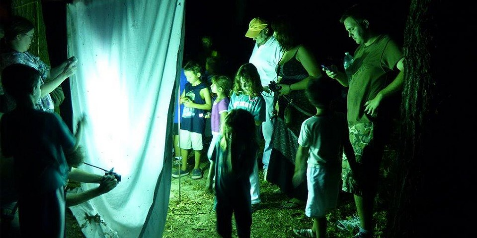 Mothapalooza at White Sands National Monument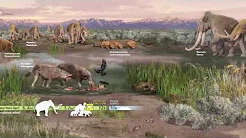 Geology Ranger Minute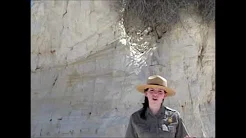 Plant Pedestals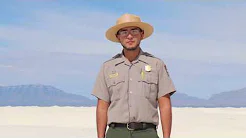 Water and Wind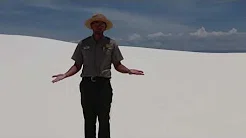 Cradle of LifeWhite SandsNationalMonument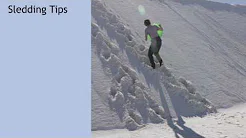 Sledding In the Dunes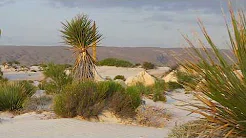 A Spanish/English Bilingual Video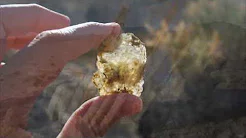 Lake Lucero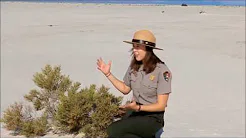 Pickleweed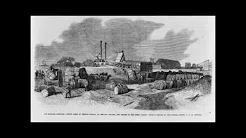 Historic Adobe Buildings in White Sands National Monument